Can you find the causal conjunctions?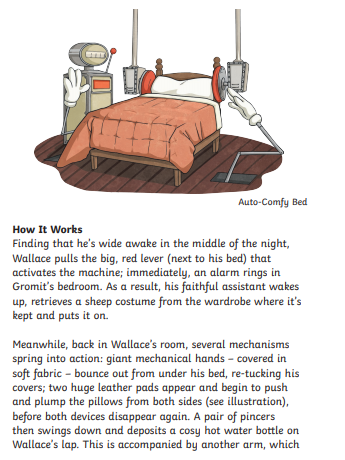 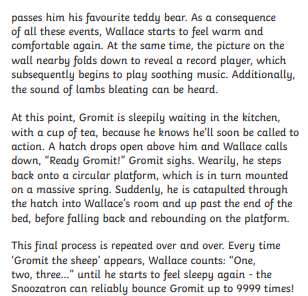 